Alla Soprintendenza Archeologia, belle arti e paesaggio piazza Libertà 7 – 34135 Triestesabap-fvg@pec.cultura.gov.itche detiene i dati, le informazioni o i documenti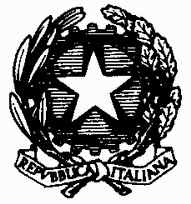 RICHIESTA DI ACCESSO CIVICO GENERALIZZATO(art. 5, comma 2, del D.lgs. n. 33 del 14 marzo 2013)La/il sottoscritta/o COGNOME *	NOME * 	NATA/O a *	IL	/	/	,RESIDENTE in*	, PROV (	) VIA	, N.	,e-mail	tel.	,CHIEDEai sensi e per gli effetti dell’art. 5, comma 2, del D.lgs. n. 33 del 14 marzo 2013, l’accesso ai seguenti dati/informazioni/documenti: 	[1]Indirizzo per le comunicazioni: 	[2]Luogo e data	Firma  	(Si allega copia del documento di identità)Barrare la voce corrispondente – (Informazione facoltativa)Privato cittadino (assenza di qualificazione specifica); Libero professionista; Giornalista; Ricercatori/Università; Esponente, gruppo, movimento, partito politico; Dipendente; Imprese; Associazione di tutela del consumatore; Associazione sindacale; Altra associazione/Impresa; Altro (qualificazione non riconducibile alle voci precedenti); Enti pubblici; Enti ecclesiastici* dati obbligatoriSpecificare il dato/documento/informazione di cui si richiede l’accesso.Inserire l’indirizzo o l’e-mail al quale si chiede venga inviato il riscontro alla presente istanza.Informativa sul trattamento di dati personali forniti con la richiesta (ai sensi dell’art. 13 del D.lgs. 196/2003)Finalità del trattamentoI dati personali verranno trattati dal Ministero dei beni e delle attività culturali e del turismo per lo svolgimento delle proprie funzioni istituzionali in relazione al procedimento di accesso civico avviato.Natura del conferimentoIl conferimento dei dati personali è obbligatorio, in quanto in mancanza di esso non sarà possibile dare inizio al procedimento menzionato in precedenza e provvedere all’emanazione del provvedimento conclusivo dello stesso.Modalità del trattamentoIn relazione alle finalità di cui sopra, il trattamento dei dati personali avverrà con modalità informatiche e manuali, in modo da garantire la riservatezza e la sicurezza degli stessi. I dati non saranno diffusi o comunicati a terzi.Categorie di soggetti ai quali i dati personali possono essere comunicati o che possono venirne a conoscenza in qualità di Responsabili o IncaricatiPotranno venire a conoscenza dei dati personali i dipendenti e i collaboratori, anche esterni, del Titolare e i soggetti che forniscono servizi strumentali alle finalità di cui sopra (come, ad esempio, servizi tecnici, o protocollo). Tali soggetti agiranno in qualità di Responsabili o Incaricati del trattamento. I dati personali potranno essere comunicati ad altri soggetti pubblici e/o privati unicamente in forza di una disposizione di legge o di regolamento che lo preveda.Diritti dell’interessatoAll’interessato sono riconosciuti i diritti di cui all’art. 7 del d.lgs. 196/2003 e, in particolare, il diritto di accedere ai propri dati personali, di chiederne la rettifica, l’aggiornamento o la cancellazione se incompleti, erronei o raccolti in violazione di legge, l’opposizione al loro trattamento o la trasformazione in forma anonima. Per l’esercizio di tali diritti, l’interessato può rivolgersi al Titolare del trattamento dei dati.Titolare del trattamentoIl Ministero dei beni e delle attività culturali e del turismo è il titolare del trattamento dei dati personali, quando questi entrano nella sua disponibilità e sotto il suo diretto controllo.